СОЮЗ САДОВОДЧЕСКИХ                                                                                                                                   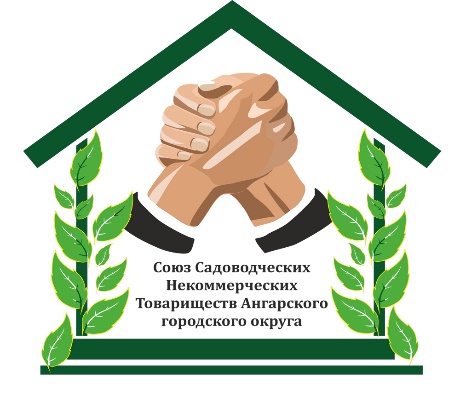 НЕКОММЕРЧЕСКИХ                                            	ТОВАРИЩЕСТВ  665830, г.Ангарскул.Восточная, 28	тел./факс (8-39-55)-52-95-24эл.почта: ti.bekker@yandex.russntago@yandex.ruКПП 380101001ОГРН/ИНН 3801048190 1033800522502/                                Протокол заочного заседания правления ССНТ № 3-04/24г.Ангарскул. Восточная,28                                                                                                   от 03.04.2024 г.Повестка дняОб информирование ООО «Иркутскэнергосбыт» о задолженности СНТ за потребленную э/энергию на 26.03.2024 г.Предоставила информацию Председатель Союза СНТ Беккер Т.И.:      Задолженность садоводческих товариществ г. Ангарска и Ангарского городскогоокруга за потребленную электрическую энергию по заключенным с ООО«Иркутскэнергосбыт» договорам энергоснабжения по состоянию на 01.03.2024 г.составляет 29 532 тыс. руб., из них просроченная свыше 1 месяца задолженность 26 301тыс. руб. Неисполнение садоводческими товариществами обязательств по оплате запотребленную электроэнергию ущемляет интересы ООО «Иркутскэнергосбыт», приводитк убыткам и препятствует осуществлению стабильной производственно-хозяйственнойдеятельности предприятия. Дальнейшее несоблюдение обязательств по оплате в полномобъеме приведет к росту задолженности и усугублению сложившейся ситуации.При условии несвоевременного погашения задолженности, ООО«Иркутскэнергосбыт» вынуждено взыскивать задолженность в судебном порядке, прикотором к сумме задолженности взыскиваются проценты за пользование чужимиденежными средствами, что является дополнительной финансовой нагрузкой длядолжников. В случае неоплаты долга передаются судебному приставу, который взымает 7 % от суммы долга, как исполнительный сбор, что дополнительно ляжет в расходы на СНТ. Если вы не справитесь с платежами, введут внешнее управление, а это: ежемесячная оплата внешнему управлению на сегодня 50000-00 руб., в год 600000-00 руб. Также в сумму долга добавится ежемесячное объявление в газету «Коммерсант», которое стоит 20000-00 руб. в месяц, за год 240000-00 руб. Внешний управляющий может привлечь председателя СНТ к ответственности по погашению этой задолженности, если не будут приняты меры по сокращению долга. Ваши долги могут продать и тогда вы будете обязаны подчиниться к той компании, которая вас купит и за вами обязанность по уплате этого долга.Поэтому, когда говорят «обанкротят без долгов» -это не так, нашему члену Союза  уже в СНТ ввели внешнее управление и к долгу 4 млн руб. дополнительно вынуждено будут платить 1 млн на все  издержки.О недопущении привлечения к ответственности председателя СНТ по оплате задолженности, создавшейся за счет неоплаты потребителя-садоводаООО «Иркутскэнергосбыт»  предупреждает, что в мае месяце все СНТ, которые имеют задолженность будут отключены для предотвращения увеличения задолженности.Решение: 1. Протокол заочного заседания Правления Союза СНТ разместить на сайте, в      мессенджере группы Союза СНТ.Председателю необходимо: 1. Вести анализ потребленной э/энергии ежемесячно с энергосбытом, заказывая акт сверки потребленной э/энергии.2.Вести анализ потребленной э/энергии ежемесячно с потребителями-садоводами, согласно акта сверки с энергосбытом, выявляя разницу между потребленной э/энергии и выставленной энергосбытом, недопущения погашения задолженности из других статей расходов, установленных сметой, с информированием в группе СНТ           3.Заложить потери в линии 10-6 кВ/0,4 кВ трансформаторных подстанций. 4.Создать комиссию по контролю потребления э/энергии потребителями-садоводами     с составлением акт осмотра э/прибора                5.Внести в повестку общего собрания или заседания правления вопрос по выносу       э/счетчика на границу участка или опору, для свободного доступа проверки прибора учета.        6.Установить контрольные приборы учета на каждую улицу, для быстрого выявления   недоплат, установить ограничивающие автоматы каждому потребителю-садоводу-должнику        7. Уведомлять потребителя-садовода-должника о имеющейся задолженности за 20 дней до отключения 8.Требовать от потребителя-садовода ежемесячные показание э/счетчиков, также с потребителя-садовода, который заключил прямой договоров с энергосбытом без решения общего собрания и выдачи председателем акта технологического присоединения с установленной мощностью. Энергосбытовая компания заключила с ними договор, как гарантирующий поставщик поставки э/энергии только до точки подключения СНТ (акт технологического присоединения СНТ к сетевой компании), а от этой точки поставляет СНТ до опоры потребителя, поэтому  потребитель-садовод обязан оплачивать эксплуатационные расходы и потери за потребленную э/энергию и предоставлять для осмотра э/установку (прибор учета), подключенную  в точке подключении к линии ВЛИ 0,4 кВ опоры СНТ, в противном случае СНТ имеет право на отключение, т.к гарантирующий поставщик поставляет э/энергию до трансформаторной подстанции либо к точке подключения по высокой стороне (это для СНТ, у которых сети не переданы в сетевые компании)9. Председателя СНТ провести заседание правления, на котором ознакомить с решением Правления Союза СНТ. Решение Правления СНТ разместить в группы для информирования садоводов-потребителей.Председатель Союза СНТ                                      Беккер Т.И.Секретарь                                                                 Непомнящих О.Г.